《東日本大震災復興支援ラン》皇居マラソン大会　ご参加の皆様へ　この度は《東日本大震災復興支援ラン》皇居マラソン大会にご参加いただきましてありがとうございます。大会当日の最終案内を送付させていただきます。【大会スケジュール】■開催日：２０１３年３月３０日（土）　雨天決行　万一、悪天候などで大会中止の場合はホームページ及びfacebook上で当日朝６時３０分までに発表します。公式ホームページ　→　　http://www.goodsports.jp/ 　Facebook　→　http://www.facebook.com/runners.store1当日緊急連絡:０９０－５５５１－７２２０まで（当日朝７時～１２時まで）ホームページ、フェイスブックは事前に登録されることをお勧めいたします。■受付：　８：３０～９：００　　　ゼッケンをお渡しいたします。当用紙・又はメール受信画面を受付に提示し、お名前・参加種目をお伝えください。■集合場所・スタート・ゴール：東京都千代田区（皇居 桜田門　時計台 付近）■交通：JR・地下鉄東京駅より15分、JR有楽町駅より12分地下鉄　日比谷線・日比谷駅A８出口より9分、同じく霞が関駅A１出口より9分地下鉄　有楽町線・桜田門駅3番出口より3分　　時間に余裕をもってご利用ください。■開会式：　９：００～■スタート　10ｋ・5k共に　９：３０　　スタートの10分前にスタートライン近くにお集まりください。■給水ついて：各自ご準備ください。十分な給水にご注意ください。（ゴール後ドリンクボトル１本差し上げます。）■表彰：各部門１～３位まで確定後、順次おこないます。　各部門の記録はホームページ上（URL：http://www.goodsports.jp/結果/3月30日レース結果に後日記載いたします。（1週間以内）■参加賞／完走証：競技終了後お渡しいたします。（3月は震災復興支援の為、宮城県産物）■競技後：参加賞・完走証・入賞賞品（各部1～3位）をお渡し後は、各自解散となります。【参加者注意事項】■当日は体調を整え、ご集合ください。（体調がすぐれない場合は勇気をもって中止することも必要です）■荷物などお預かりできませんので、各自の責任の元管理ください。　MARUNOUCHI Bike&Run（東京駅直結・新丸ビルB1F）が割引にてご利用できます。当大会参加者へのサービス （土曜日AM6:30～　施設使用料別途要）　①施設使用料600円に割引（通常800円）　 ②レンタルタオル無料　　③次回施設割引券進呈受付時に当用紙・又はメール受信画面を受付に提示してください。http://bike-run.jp/事務局：FUNランニング　事務局　担当：山田〒144－0051　東京都大田区西蒲田7－22－5－202TEL：０３－３７３９－７１５９　大会HP：http://www.goodsports.jp/ E-MAIL  yamada@goodsports.jp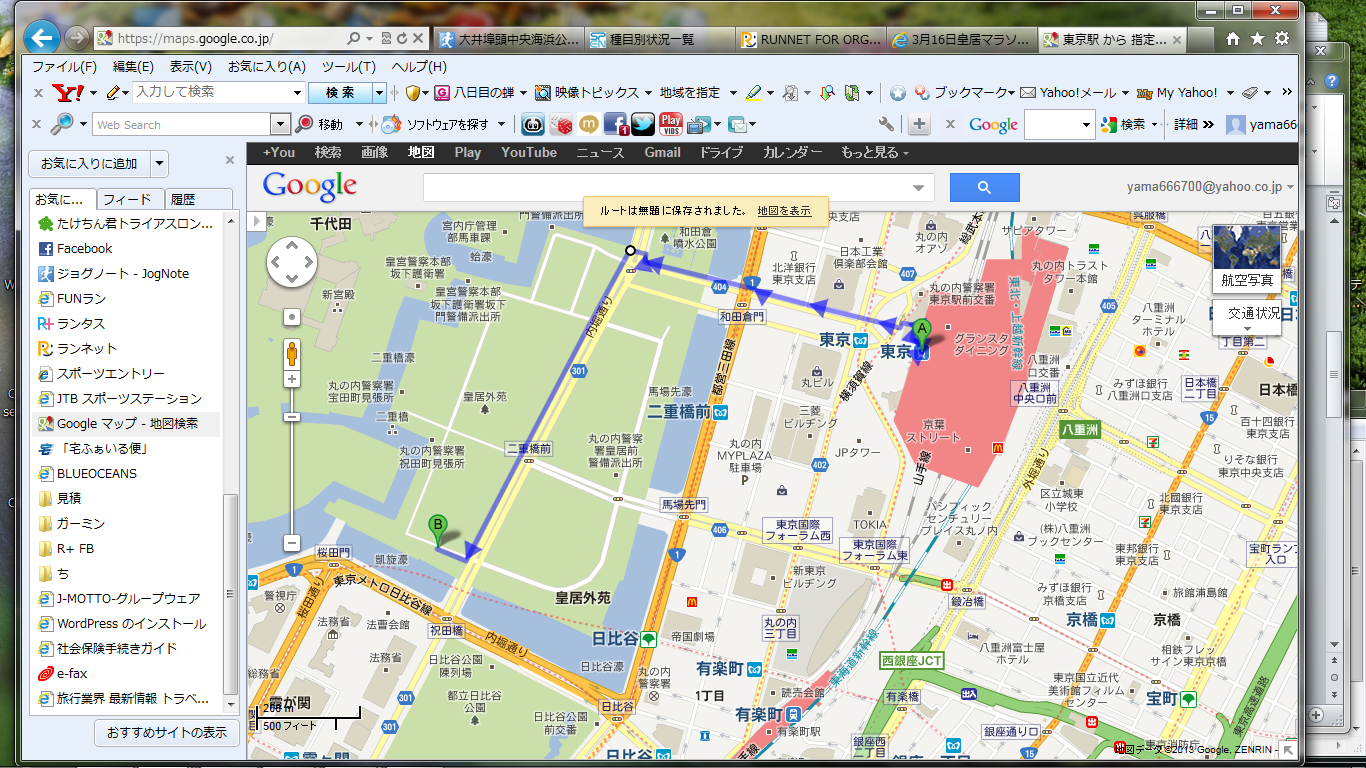 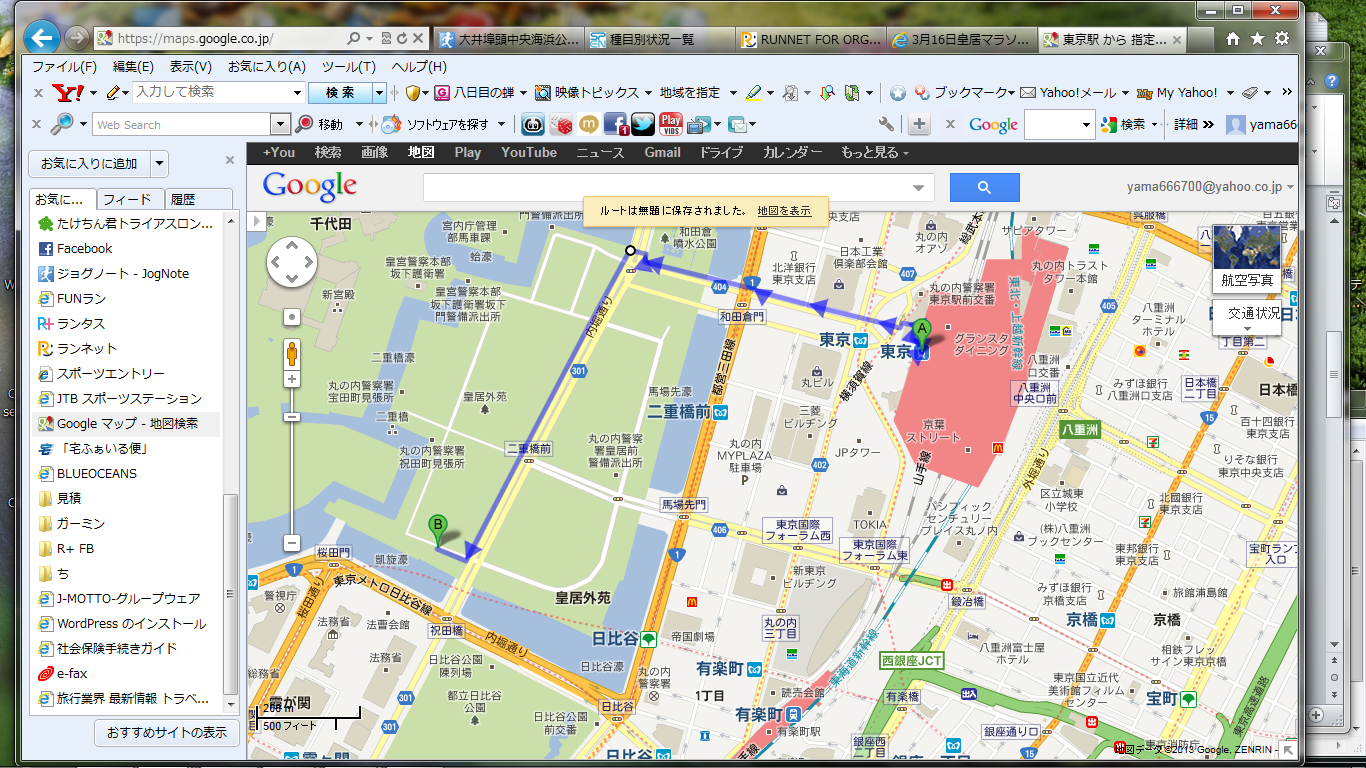 桜田門スタート＆ゴール　大会コース図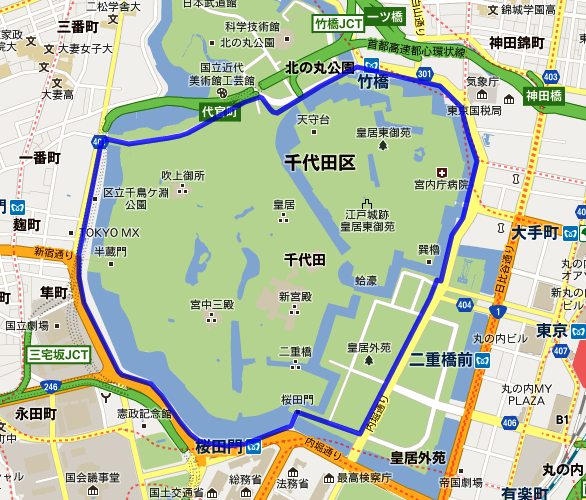 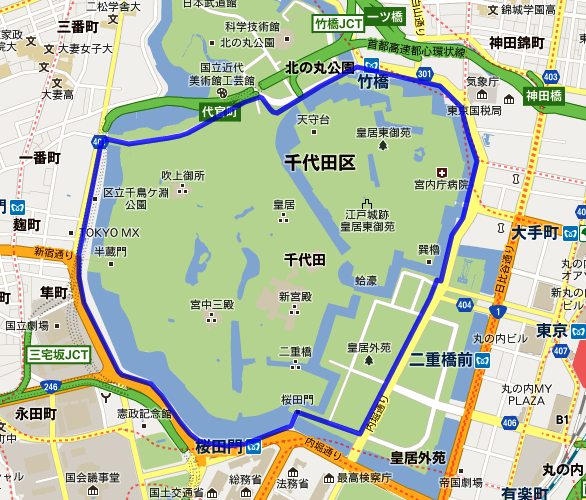 